Praxisnachweis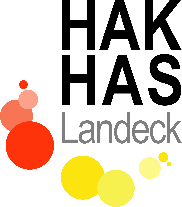 Nr.      Bitte um Rückgabe an die Schülerin/den Schüler nach Beendigung des Pflichtpraktikums!Vor- und Zunamed. Schüler/inGeburtsdatumSchüler/in der SchuleBundeshandelsakademie LandeckKreuzgasse 9 a · 6500 Landeck · 050 902 832Name und Adresse
d. PraxisunternehmensKontaktpersonAnzahl der geleisteten PraxisstundenVerwendung in folgenden Abteilungen/BereichenWelche Arbeitsaufgaben wurden zugewieseni. A.      